                                                                 ОТЗЫВна работу студентки 4 курсаИнститута «Высшая школа менеджмента»Санкт-Петербургского государственного университетаФЁДОРОВОЙ Софьи  Андреевны»над выпускной квалификационной работой по направлению 080200 – Менеджмент, профиль  Маркетингна тему «Факторы, влияющие на выборклиентами бренда сервисного приложения психотерапии на российском рынкепсихологической помощи»Особые комментарии: При написании выпускной квалификационной работы Фёдорова Софья Андреевна продемонстрировала хорошие аналитические способности, умение анализировать и систематизировать собранную информацию, а также делать самостоятельные выводы, предложения и обобщения. Фёдорова С. А. умело систематизировала теоретические аспекты рассматриваемой темы и  применила их на практике.Дипломный проект Фёдоровой С.А.  представляет собой актуальное исследование, результаты которого могут быть  использованы для эффективного внедрения мероприятий по созданию и продвижению платформ онлайн-психотерапии в России. Общий вывод: работа  ФЁДОРОВОЙ Софьи Андреевны «Факторы, влияющие на выбор клиентами бренда сервисного приложения психотерапии на российском рынкепсихологической помощи» полностью  отвечает  требованиям, предъявляемым к выпускным квалификационным работам по направлению 080200 – «Менеджмент»,  профиль  «Маркетинг».Научный руководитель:    д.э.н., профессор  кафедры маркетинга                                                                                                                  С.А.Старов	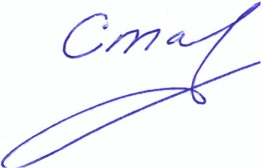 04.06.2023Проявление студентом самостоятельности и инициативы при работе над ВКРСтудент проявил самостоятельность при формулировке исследуемой управленческой проблемы, целей и задач ВКРВКР выполнялась студентом в целом самостоятельно при активном консультировании с научным руководителемСтудент не проявил инициативы при работе над ВКРИнтенсивность взаимодействия с научным руководителем:Постоянное взаимодействиеНерегулярное взаимодействиеОтсутствие взаимодействияДругое:Соблюдение графика работы над ВКР:Полностью соблюдалсяСоблюдался частичноНе соблюдалсяСвоевременность предоставления окончательной редакции ВКР научному руководителюНакануне дня защиты ВКРВ день крайнего срока предоставления ВКРЗа день до срока сдачи ВКРЗа два дня до срока сдачи ВКР За три дня и более до срока сдачи ВКРСтепень достижения цели ВКРПолностью достигнутаДостигнута частичноНе достигнутаСоответствие содержания ВКР требованиям Полностью соответствуетСоответствует частичноНе соответствует Соответствие оформления ВКР требованиям Полностью соответствуетСоответствует частичноНе соответствует